MILICKIE STOWARZYSZENIE PRZYJACIÓŁ DZIECI I OSÓB NIEPEŁNOSPRAWNYCH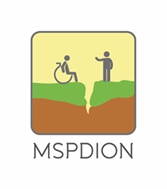 56-300 Milicz ul. Kopernika 20Tel/fax. 71 38 30 014Potwierdzam prawdziwość powyższych danych ……………………………………                                                                                        podpis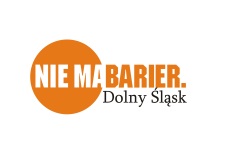 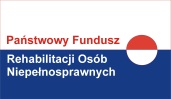 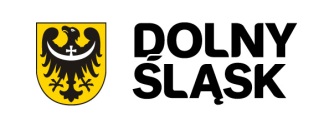 FORMULARZ ZGŁOSZENIOWYdo projektupn. „Mamo tato odpocznij”Wsparcie interwencyjne w domuDane uczestnikaFORMULARZ ZGŁOSZENIOWYdo projektupn. „Mamo tato odpocznij”Wsparcie interwencyjne w domuDane uczestnikaImię NazwiskoPESELData urodzeniaRodzaj niepełnosprawnościMiejscowość zamieszkania:Zgodnie z Ustawą o ochronie danych osobowych z dnia 29.08.97, (tekst jednolity – Dz. U. z 2002 Nr 101, poz. 926, z późn. zm.) wyrażam zgodę na przetwarzanie moich danych osobowych dla potrzeb procesu rekrutacji, realizacji i ewaluacji projektu „Mamo tato odpocznij”Zgodnie z Ustawą o ochronie danych osobowych z dnia 29.08.97, (tekst jednolity – Dz. U. z 2002 Nr 101, poz. 926, z późn. zm.) wyrażam zgodę na przetwarzanie moich danych osobowych dla potrzeb procesu rekrutacji, realizacji i ewaluacji projektu „Mamo tato odpocznij”Podpis opiekunaDane opiekunaDane opiekunaImię NazwiskoMiejscowość zamieszkania:Dane kontaktoweTelefonPodpis opiekuna